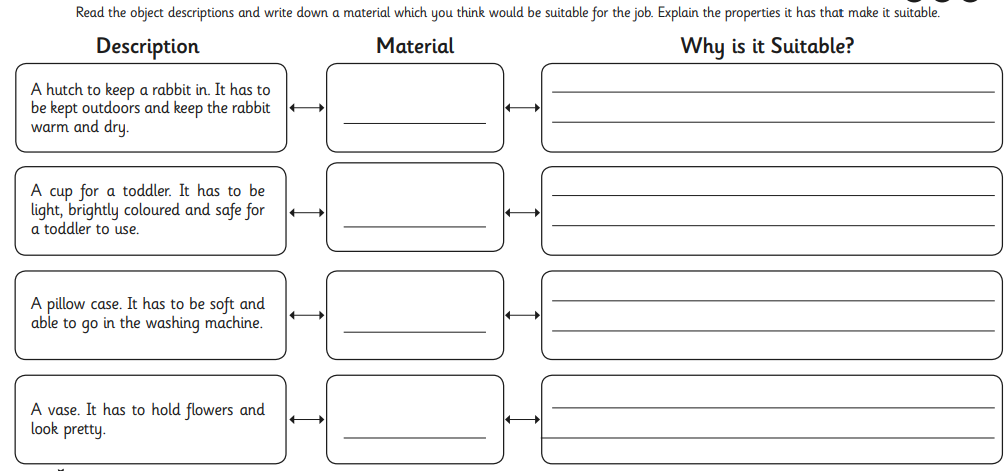 Challenge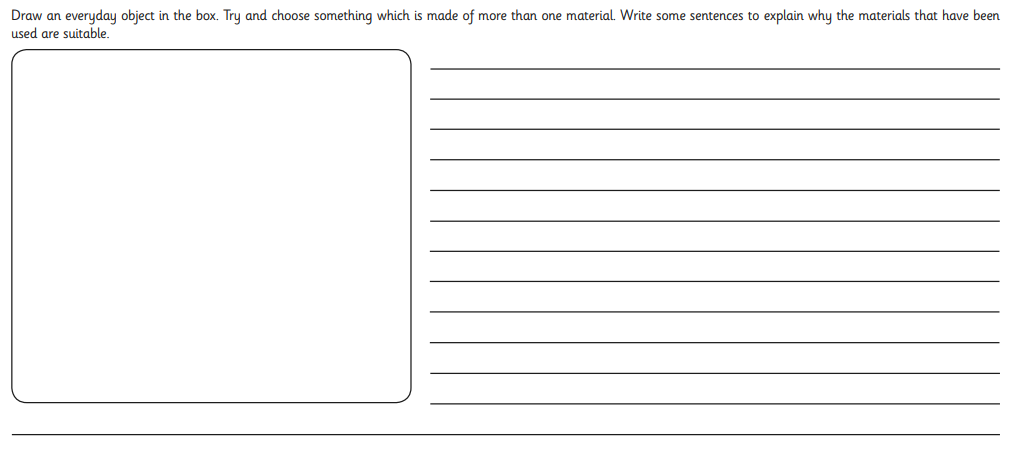 